Амонашвили Ш.А. В Чаше Ребенка сияет зародыш зерна Культуры (отрывок)Опубликовано 23.01.2014 - 10:44 - Администратор проекта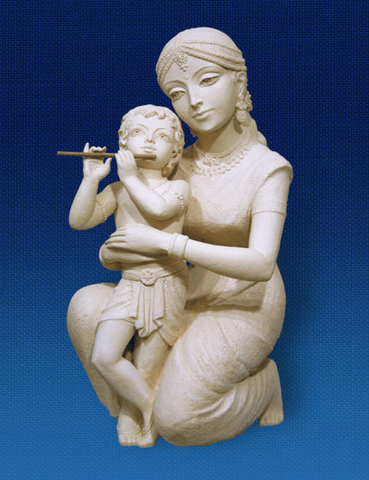 Взрослые думают, что дети рождаются для того, чтобы их воспитывать, наставлять и направлять на Путь. И полагают, что сами уже воспитаны и стоят на Пути.Но им лучше было бы думать наоборот: дети приходят в этот мир земной, чтобы исправить то, что напортили взрослые.К каждому взрослому приставлен Ребёнок, а то и армия детей, которым поручено помочь взрослому вспомнить, кто он есть. То, что взрослые заботятся о детях, а дети создают взрослым проблемы – это и есть помощь, это и есть невидимая водящая рука детей.Почему дети ведут себя так?Потому что сами взрослые ведут себя не так!Взрослым надо понять, как себя вести, чтобы явления их жизни складывались в фокусе, в который стягиваются и плавятся крупицы Культуры.Но разве все взрослые это понимают?Тем не менее, воспитывают.Ругают детей, недовольны ими.Плохо, что дети не слушаются, самовольничают, грубят, хулиганят, курят...Такое поведение детей, конечно, одобрять нельзя.Но это же следствия! А причины, которые их породили, где они?Они во взрослых.Как сами взрослые ведут себя?Сказать, что ведут они себя хуже детей, будет неправильно.Дети ведут себя так, как нужно. А взрослые ведут себя плохо. Ну, речь идёт, разумеется, не о всех взрослых, но и не о единицах.Воспитывают они детей, забыв о сердце. Это хорошо?Дают наставления, а сами нарушают их. Допустимо?От кого дети научаются лгать? От взрослых, от кого же ещё!От кого они научаются хамить? Опять от взрослых.Кто их заманивает в порочную сеть? Взрослые.Это о мире взрослых говорят, что в нём расцветает коррупция, взяточничество, подлость, бездуховность. В общем, бескультурие.Это всё у взрослых.Ну, как, хорошо ведут себя взрослые?Но они же воспитывают детей?!Дети вначале сопротивляются взрослым. Пока есть силы, пока они ещё улавливают в себе лучшие побуждения, они, дети, напоминают взрослым, что нельзя свернуть с Пути.Делают они это с помощью своих лучших средств: непослушанием, упрашиванием, мольбой «не надо», криком, плачем, уходом из дома, правонарушением, а то и суицидом, чтобы наказать виновного взрослого.Редко бывает, когда взрослые догадываются о протянутой с Небес детской водящей руке и хватаются за неё обеими руками. И какое бывает тогда торжество Культуры.Обычно же взрослые, находясь в плену своего эгоизма и самости, поддаваясь раздражению и гневу, отвергают небесную детскую руку помощи, и тогда рушится вся педагогика, рвётся связь между Небом и Землёю.Культура страдает, стыдится невежества взрослых.А закон неумолим: Культура воспитывается Культурой.***Время и жизнь!Как легко взваливать на время и жизнь свои неудачи.Но нам это не к лицу.Нам – это учителям, воспитателям, наставникам; мы – особое сословие, мы – надобщественное явление, мы – водители общества, художники жизни.Время, жизнь и Культура Образования!Культура Образования не в том смысле, чтобы возвести руки к небу, выразить на лице негодование и беспомощно воскликнуть: «Что происходит, а?! Что происходит?!»Недовольство временем и обстоятельствами жизни должно стимулировать наши порывы к лучшему.Пусть возмущается наш Дух, но это должно означать: мы не согласны ни со временем, ни с жизнью, если они несут разложение.Мы их будем менять.Мы будем притягивать будущее, в котором наше воображение рисует всю красоту и мощь Культуры. Эти старания и будут Культурой Образования, это и будет воспитанием Культуры.Амонашвили Ш.А. В Чаше Ребёнка сияет зародыш зерна Культуры. – Артемовск, 2008.Скульптура Алексея Леонова "Девака и Кришна". Шамот. 2008